                               Свидетельство о регистрации СМИ: ЭЛ № ФС 77 - 78285 от 14 апреля 2020 года.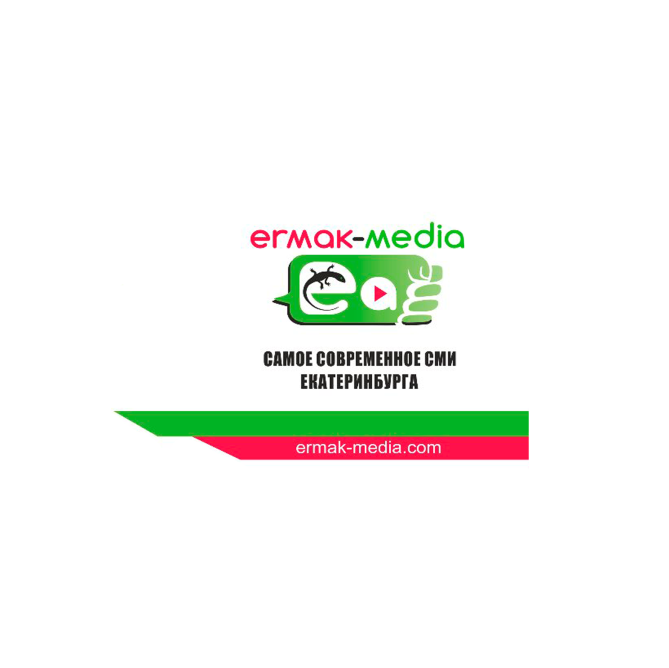 Утверждено:Ермаков н.а________                                     Прайс-листПРОДУКТ Сроки изготовленияБазовая стоимостьПроизводство аудиоролика, до 30 сек /1 мин/ 2минОт 1 часа1500/3000/6000 р.Изготовление сюжета без выезда на съемки из предоставленного материала,  от 1 до 2 минут *время поездки до места съёмки не далее 3часов от места редакцииОт 4 часов3000-10 000р.Запись интервью на выезде длительностью до 10мин.От 2 часов7800р.Изготовление и размещение рекламной/аналитической статьи на портале, до 5 000 знаков, без видеоОт 3 часов5950р.Изготовление и размещение текстового интервью на портале до 5 000 знаков, без видеоОт 4 часов4950р.Изготовление и размещение текстового интервью до 5 000 знаков, с видеоОт 5 часов9520р.Создание оригинального сценария, плана съёмок с участием актёров, использованием декораций и спецтехники. Монтаж по режиссерскому проектуПо согласованиюдоговорнаяТЕМАТИЧЕСКИЕ СЮЖЕТЫ (в том числе рекламные) в авторских программах,Минимального Хрон. От 5мин.По согласованиюдоговорнаяСПЕЦРАССЛЕДОВАНИЯ И СПЕЦРЕПОРТАЖИ  (на заказ)По факту договорнаяИЗГОТОВЛЕНИЕ ФИЛЬМОВ ПО СПЕЦЗАКАЗУХронометраж	30 минут	/     60 минутПо факту140 000/200 000р.ИЗГОТОВЛЕНИЕ ЕЖЕНЕДЕЛЬНОЙ ТЕМАТИЧЕСКОЙ ТЕЛЕПРОГРАММЫ*ПОД КЛЮЧ/- изготовление заставки программы (дизайн);- титровка, перебивки; музыкальное сопровождение; съёмки;монтаж;/По согласованию34 000р.аренда  студии* минимум 2 часаПомещение студии  со звукоизоляцией и профессиональным светом  По согласованию1500р. часАренда  студии с доп.оборудованием   *минимум 2 часа	По факту2800р. часСъемка с оператором в студии               *минимум 2 часа	Наш оператор самостоятельно настроит камеру, звук и светПо согласованию5000р. часАренда студии всё включено*минимум 2 часаСъемка в студии до 3-х персон.Наш оператор самостоятельно настроит 3 камеры, звук и светПо факту6750р. ЧасАэросъёмкаДо 2 часов до 2 часов4000р. ЧасМонтаж материала по тех.заданиюИсходные файлы  хрон. до 10мин4 часа7 200р. часРазмещение аудиоролика на портале сроком до 1 ой недели1 час5 500р.Размещение аудиоролика на портале с графическим баннером сроком от 1ой недели *1/8 страницы1 час6700 р.Запись интервью в качестве гостя авторской программы4 часадоговорнаяУстное Упоминание рекламного слогана и контактной информации в выпусках программ (1 раз в выпуске)По факту3000 р.Титровое Упоминание рекламного слогана и контактной информации и лого в выпусках программ (1 раз в выпуске)По факту4000 р.